ACTA RESOLUTIVA DE LA SESIÓN No. 14 - EXTRAORDINARIA LA COMISIÓN DE DEPORTE Y RECREACIÓNJUEVES 8 DE OCTUBRE DE 2020En el Distrito Metropolitano de Quito, siendo las 15H03 del jueves 8 de octubre de 2020, conforme a la convocatoria efectuada el 7 de octubre de 2020, se lleva a cabo, de manera virtual, por medio de la plataforma “Microsoft Teams”, la sesión No. 013 – extraordinaria de la Comisión de Deporte y Recreación, presidida por el concejal Mario Granda Balarezo.Por disposición del presidente de la Comisión, se procede a constatar el quórum reglamentario para la instalación de la sala, mismo que se encuentra conformado por los siguientes concejales presentes: Marco Collahuazo Pilataxi y Mario Granda Valarezo.Se anota también la presencia del concejal Santiago Guarderas Izquierdo. Además, se registra la presencia de los siguientes funcionarios: Concejal Santiago Guarderas, William Páez, asesor del despacho del concejal Mario Granda; Patricia Andrade, asesora de despacho del concejal Santiago Guarderas; Cristina Rodríguez, delegada de Procuraduría Metropolitana; Jorge Cartagena, Director Metropolitano de Deporte.La señorita Leslie Guerrero, delegada de la Secretaría General del Concejo Metropolitano de Quito a la Comisión De Deporte, por disposición del señor presidente procede a dar lectura del único punto del orden del día:Conocimiento de los informes solicitados mediante Resolución No. No. 005-CDR-2020, respecto del proyecto de “Ordenanza reformatoria del Código Municipal para el Distrito Metropolitano de Quito que incorpora medidas de prevención a aplicarse en los espectáculos públicos deportivos (…)", y resolución al respecto.Al tratarse de una sesión extraordinaria el orden del día queda aprobado sin tomar votación. DESARROLLO DE LA SESIÓNPrimer punto: Conocimiento de los informes solicitados mediante Resolución No. No. 005-CDR-2020, respecto del proyecto de “Ordenanza reformatoria del Código Municipal para el Distrito Metropolitano de Quito que incorpora medidas de prevención a aplicarse en los espectáculos públicos deportivos (…)", y resolución al respecto.Concejal Marco Collahuazo Pilataxi, manifiesta que luego de revisar los informes remitidos por las diferentes dependencias, considera que son totalmente válidos los aportes y observaciones realizados y si ya han sido incluidos en el texto del proyecto de Ordenanza no tiene ningún inconveniente. Concejal Santiago Guarderas Izquierdo, menciona que se ha preparado una matriz en la cual se van especificando las observaciones que se han realizado y cómo se modificaría en el texto a efecto de que la Comisión de Deporte y Recreación vaya acogiendo lo que considere pertinente. Solicita que se permita realizar la presentación de la matriz. Abg. Patricia Andrade Baroja, asesora del despacho del concejal Santiago Guarderas Izquierdo,  realiza la presentación de la matriz, misma que se adjunta al acta como anexo 1. 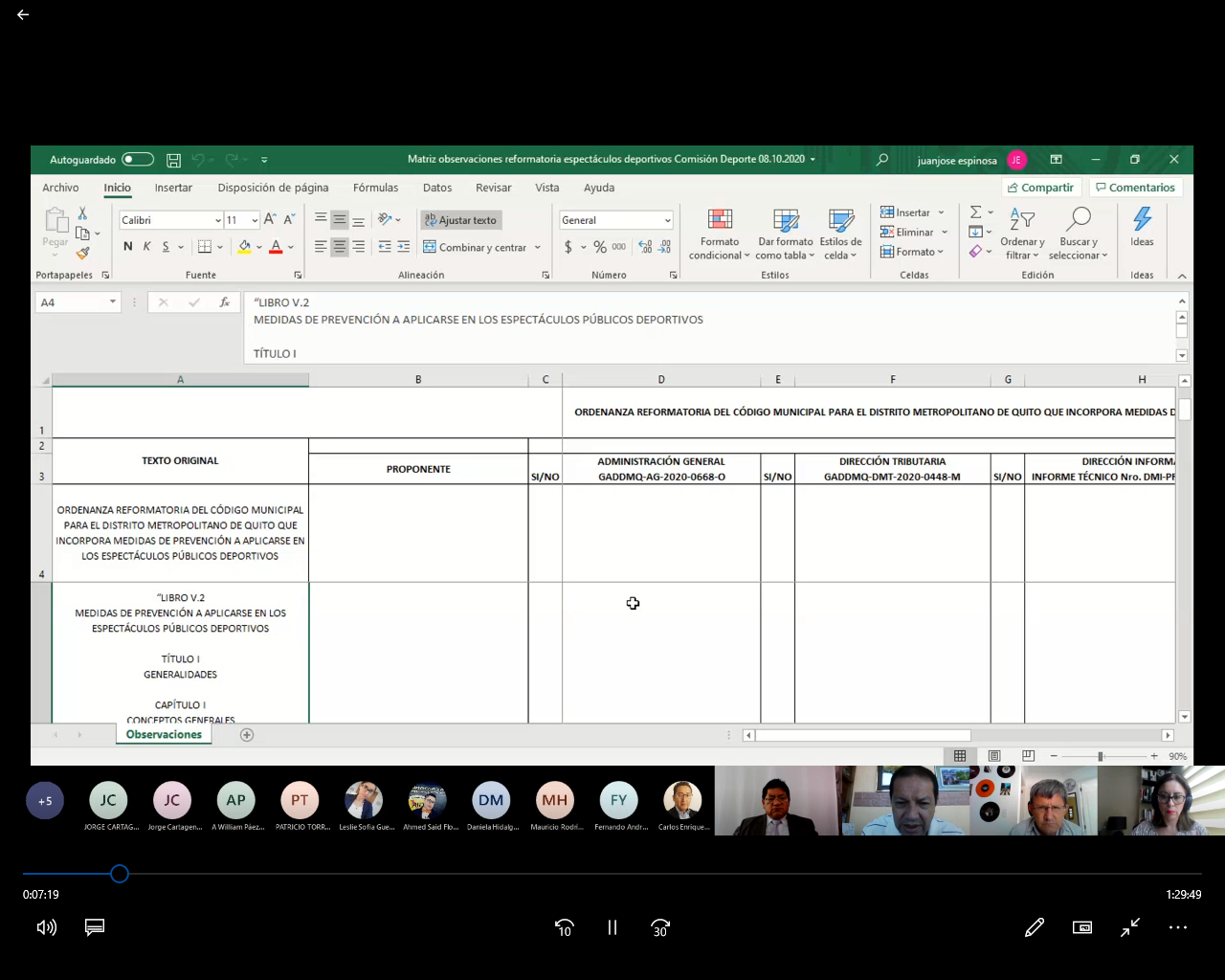 Siendo las 15h27 ingresa a la sala de sesiones virtuales el concejal Orlando Núñez Acurio. El señor Director Metropolitano Tributario, procede a realizar una explicación técnica del informe emitido por la Dirección a su cargo. Se procede con el análisis del articulado del proyecto de Ordenanza.Una vez realizadas las modificaciones e incorporaciones pertinentes al texto del proyecto de Ordenanza en referencia, el Concejal Mario Granda Valarezo, considerando de que ya se cuenta además con los informes técnicos y jurídico correspondientes, mociona que la Comisión de Deporte y Recreación, emita dictamen favorable para que el Concejo Metropolitano conozca y trate en primer debate el proyecto de “Ordenanza Reformatoria del Código Municipal para el Distrito Metropolitano de Quito que incorpora medidas de prevención a aplicarse en los espectáculos públicos deportivos masivos”.Por disposición del señor Presidente de la Comisión, se procede a tomar votación de la moción presentada por el concejal Mario Granda Balarezo, registrando los siguientes resultados:Con tres votos a favor y por unanimidad de los presentes la Comisión de Deporte y Recreación, luego de analizar el expediente, en sesión No. … extraordinaria realizada el 8 de octubre de 2020, una vez revisados y analizados los informes técnicos y legales pertinentes, amparada en los artículos 87 literales a) del Código Orgánico de Organización Territorial, Autonomía y Descentralización; e, I.1.32 del Código Municipal para el Distrito Metropolitano de Quito, resuelve emitir DICTAMEN FAVORABLE para que el Concejo Metropolitano conozca y trate en primer debate el proyecto de “Ordenanza Reformatoria del Código Municipal para el Distrito Metropolitano de Quito que incorpora medidas de prevención a aplicarse en los espectáculos públicos deportivos masivos”.Siendo las 16h09 habiéndose agotado el orden del día, el presidente de la Comisión declara clausurada la sesión. Para constancia de lo actuado, firman el presidente de la Comisión de Deportes y la Secretaria General del Concejo Metropolitano de Quito (E).Dr. Mario Granda Balarezo				Abg. Damaris Ortiz Pasuy		PRESIDENTE DE LA COMISIÓN 			SECRETARIA GENERAL DEL DE DEPORTE					CONCEJO METROPOLITANODE QUITO (E)          REGISTRO ASISTENCIA – INICIO DE SESIÓN          REGISTRO ASISTENCIA – INICIO DE SESIÓN          REGISTRO ASISTENCIA – INICIO DE SESIÓNINTEGRANTES  COMISIÓNPRESENTEAUSENTE Mario Granda1Orlando Núñez1Marco Collahuazo 1TOTAL21REGISTRO DE VOTACIÓNREGISTRO DE VOTACIÓNREGISTRO DE VOTACIÓNREGISTRO DE VOTACIÓNREGISTRO DE VOTACIÓNREGISTRO DE VOTACIÓNINTEGRANTES  COMISIÓNA FAVOREN CONTRAABSTENCIÓNEN BLANCOAUSENTEMario Granda Balarezo1Orlando Núñez Acurio1Marco Collahuazo  Pilataxi1TOTAL30000          REGISTRO ASISTENCIA – FINALIZACIÓN  SESIÓN          REGISTRO ASISTENCIA – FINALIZACIÓN  SESIÓN          REGISTRO ASISTENCIA – FINALIZACIÓN  SESIÓNINTEGRANTES  COMISIÓNPRESENTEAUSENTE Mario Granda Balarezo1Orlando Núñez Acurio1Marco Collahuazo  Pilataxi1TOTAL30          REGISTRO ASISTENCIA – RESUMEN DE SESIÓN          REGISTRO ASISTENCIA – RESUMEN DE SESIÓN          REGISTRO ASISTENCIA – RESUMEN DE SESIÓNINTEGRANTES  COMISIÓNPRESENTEAUSENTE Mario Granda Balarezo1Orlando Núñez Acurio1Marco Collahuazo  Pilataxi1TOTAL31Acción: Responsable: Unidad:Fecha:Sumilla:Elaborado por:Pamela Albuja SCSC2021-03-09Revisado por:Samuel Byun PSGC (S)2020-03-09